Creating Team_______________________________________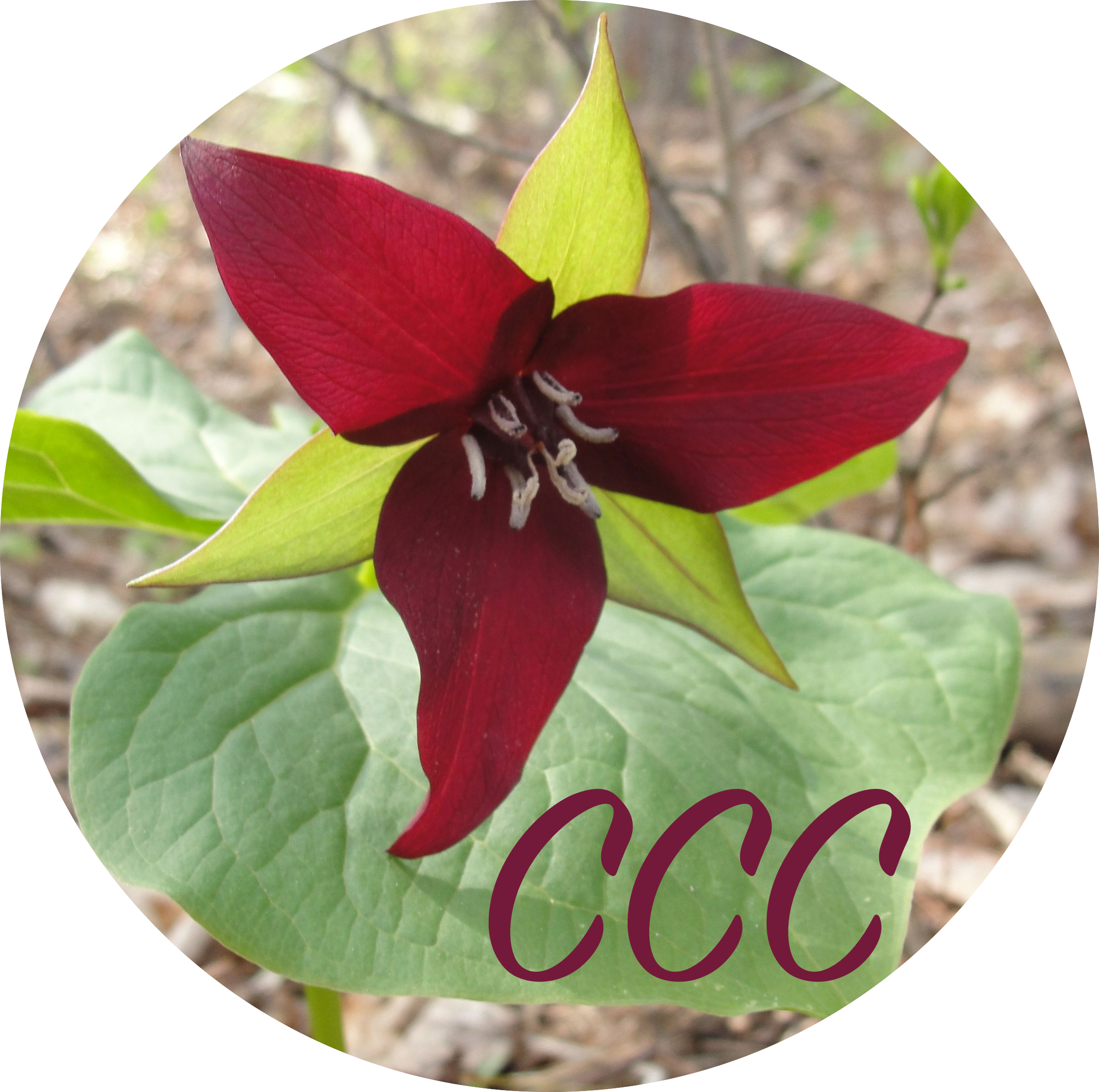 Step 1: Meet the members of your team to discuss and plan your individual and team contributions.  Goal: To plan, create, and present a contribution that will benefit our ensemble by creating new music, composing, improvising, experimenting, or musical doodling. Who are the members of your team? __________________________________________________________________________________________________________________________________________________________________________________________________________________Which style of music does your team find most interesting? _________________________________________________________________________________________________________Describe what your team will do to contribute to our ensembles’ musical creativity? ____________________________________________________________________________________________________________________________________________________________________________________________________________________________________________________________________________________________________________________________________________________________________________________________________________________________________Describe the steps your team will take and responsibilities each person will have in order to complete your team’s contributions: ______________________________________________________________________________________________________________________________________________________________________________________________________________________________________________________________________________________________________________________________________________________________________________________________________________________________________________________________________________________________________________________________________________________________________________________________________________________________________________________________________________________________________________________________________________________________Date you would like to present your team contributions: _______________________________________